Пояснительная запискаК  Прогнозу социально-экономического развития муниципального образования Кетовский район на 2018 год и на плановый период 2019-2020 годыПрогноз социально-экономического развития муниципального образования Кетовский район на 2018 год и на период  2019 - 2020 годы разработан в соответствии с Бюджетным кодексом РФ (с изменениями и дополнениями), сценарными условиями функционирования экономики РФ, индексами-дефляторами цен, рекомендованными Министерством экономического развития РФ, а также на основе базовых документов, определяющих ориентиры и приоритеты развития РФ, Курганской области и муниципального образования Кетовский район.Показатели прогноза разработаны на базе статистических данных за 2015-2016 годы и январь-июль 2017 года, оперативных данных и предварительных итогов финансовой и хозяйственной деятельности предприятий  и организаций различных секторов экономики района, социально-демографических процессов, а также с учетом тенденций, складывающихся в экономике и социальной сфере муниципального образования в 2017 году. В пояснительной записке к прогнозу социально-экономического развития муниципального образования Кетовский район отражены тенденции развития экономики в 2017 году, основные аспекты развития на 2018 год и на период до 2020 года.I. Предварительные итоги социально-экономического развития Кетовского района за январь-июль 2017 года По предварительным итогам за январь-июль 2017 года в муниципальном образовании Кетовский район отмечается как положительная, так и отрицательная динамика показателей социально-экономического развития территории.Положительные показатели:численность населения Кетовского района на 01.01.2017 г. составляла 61770 чел. На 01.08.2017 г.  население увеличилось на 71 человека и составило  61841 чел.;в январе - июле 2017 года среднемесячная заработная плата составила 21983,2 руб. и возросла на 6,5% по сравнению с соответствующим периодом 2016 года;количество обратившихся граждан по вопросу трудоустройства составило 899 чел., что на 99 человек меньше, чем за аналогичный период прошлого года;уровень регистрируемой безработицы  за 8 месяцев 2017 года составил 1,71% от экономически активного населения, что на 0,05 % меньше, чем на 01.09.2016 г.; объем производства продуктов животноводства в сельскохозяйственных организациях за отчетный период составил:мясо скота и птицы 8733,8 тонн и увеличился на 10,5% по сравнению с соответствующим периодом 2016 года.В отчетном периоде по сравнению с 2016 годом наблюдается снижение инвестиционной активности:инвестиции в основной капитал, в январе – июне 2017 года составили  119,6 млн. руб. или 42,2% к соответствующему периоду прошлого года.оборот розничной торговли в январе – июне 2017 года – 1564,6 млн. руб., или 99,3% к аналогичному периоду прошлого года;оборот общественного питания  за январь-июнь 2017 года составил  51,3 млн. руб. или 91,3% к соответствующему периоду 2016 года;численность трудоустроенных граждан составила 532 чел., что на 20,5%  меньше соответствующего периода прошлого года;объем промышленной продукции за отчетный период составил  1048,8 млн. рублей в целом и  уменьшился на 5,9% по сравнению с соответствующим периодом 2016 года;за отчетный период текущего года  введено жилой площади 14,4 тыс. м2, что на 49,2% меньше аналогичного периода прошлого года. производство молока составило 1503,1 тонн, уменьшение на 3,9% по сравнению с соответствующим периодом 2016 года.II. Ожидаемые итоги развития Кетовского района до конца 2017 года, прогноз социально-экономического развития муниципального образования Кетовский район 2018 год и плановый период2019-2020 годыДемографическая ситуацияЧисленность постоянного населения муниципального образования Кетовский район на начало 2017 года составила 61770 чел. Среднегодовая численность постоянного населения за 2016 год составила 61431 чел. По оценке 2017 года данный показатель увеличится на 169 чел. и составит 61600 чел. В среднесрочной перспективе в муниципальном образовании сохранятся положительные тенденции развития демографических процессов. График 1	По прогнозу на 2018 год среднегодовая численность постоянного населения района составит 61800 чел. Предположительно, в 2019-2020гг. данный показатель составит 62000 – 62200 чел. соответственно.Так, на 01.08.2017 года в районе  зарегистрировано 329 новорожденных, что на 2 младенца больше, чем за аналогичный период 2016 года. В 2017 году зарегистрировано 412 актов о смерти, что на 15 актов меньше, чем в январе – июле 2016 года. Основными причинами смертности населения, как и в прошлых периодах, являются: онкологические заболевания, гипертоническая болезнь сердца и заболевания сердечнососудистой системы. По прогнозу на 2018 год и 2019-2020 гг. прогнозируется снижение смертности населения района, что обусловлено развитием и совершенствованием систем здравоохранения и социальной защиты населения района. Общий коэффициент смертности в январе-июле 2017 года  составил 11,5 на 1000 жителей района и этот показатель на 25% выше коэффициента рождаемости (9,2%). В современных условиях миграция играет важную роль в формировании численности и состава жителей муниципального образования. На территорию района в январе-июле 2017 года  прибыло 1496 чел., что на 656 чел.  меньше аналогичного периода 2016 года.Общее число прибывших на территорию района по оценке 2017 года составит около 2,5 тыс. чел. В краткосрочном периоде 2018-2020гг. прогнозируется стабильное положительное сальдо миграции в количестве  от 250 до 290 человек ежегодно. В связи с влиянием ряда демографических факторов: выезд жителей, выбытие студентов по месту учебы, как внутри области, так и в другие регионы России,- происходит изменение структуры населения. График 2На основании статистических данных по основным возрастным категориям видно, что в 2016 году численность населения в трудоспособном возрасте увеличилась на 500 чел. и составила 35,5 тыс. чел.Развитие рынка трудаВ 2016 наблюдается увеличение численности экономически активного населения по сравнению с 2015 годом на 56 чел., а численность занятых в экономике уменьшилась на 752 чел.В 2017 году экономически активное население составит 22550 чел., а занятое - 21400 чел.  Увеличение численности занятых в экономике района будет происходить за счёт создания новых рабочих мест.К концу прогнозного периода ожидается увеличение экономически активного населения до 22700 (на 178 чел.) чел.Таблица 1Численность экономически активного и занятого в экономике населения Кетовского района (чел)Среднесписочная численность работающих на предприятиях района по оценке в 2017 году снизится на 86 человек и составит 14472 чел. Снижение численности произойдет на крупных и средних  предприятиях в количестве 56 чел., на малых предприятиях  района  на 30 чел. (по данным ИФНС в первом полугодии 2017 года закрыто 37 юридических лиц).В 2019-2020 годах намечается посткризисная стабилизация среднесписочной численности работающих на предприятиях района и даже ее некоторое увеличение  по сравнению с предыдущими годами до 14550-14580 чел. Численность предпринимателей без образования юридического лица и лиц, работающих по найму у отдельных граждан в 2016 году составляла 6792 человек. По оценке, в 2017 году численность возрастет до 6928 чел., в прогнозируемом периоде 2018-2020 годах соответственно составит 6980, 7050  и 7120 чел.  Преобладающая часть работающих по району сосредоточена на крупных и средних предприятиях. Так, в 2016 году она составила 44,3% от общей численности занятых, в 2017 году – 43,9%, к концу прогнозного периода количество работающих в данных предприятиях ожидается в размере 43,7% от численности занятых в экономике района. Доля среднесписочной численности работников малых предприятий от общей численности занятых в 2016 году составила 23,9%.В 2017 году численность работающих на малых предприятиях уменьшится на 0,6% и составит 5065 чел. В прогнозируемом периоде 2018-2020 гг. численность работающих в данном секторе экономики составит соответственно  от 5082 до 5103 чел. График 3Численность безработных, зарегистрированных в службе занятости населения на 01.01.17 г., составила 380 чел. В  прогнозируемом периоде ожидается снижение  уровня регистрируемой безработицы.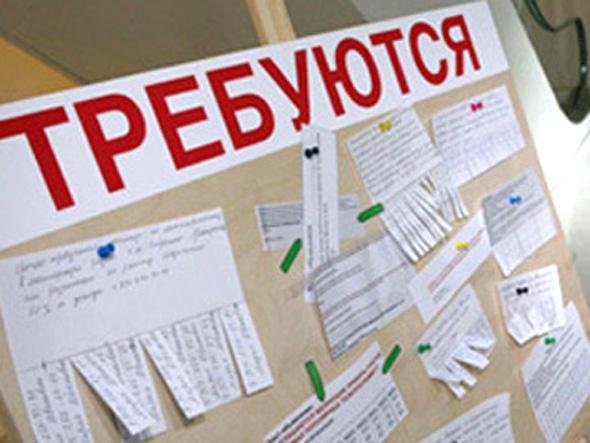 Уровень общей безработицы прогнозируется в пределах от 5,10 % в 2017 году до 4,41% в 2020 году. При сложившемся на сегодня весьма высоком уровне зарегистрированной безработицы основной проблемой рынка труда остается неудовлетворенный спрос работодателей на рабочую силу. Структура предлагаемых вакансий не всегда соответствует профессионально-квалификационному составу граждан, обратившихся в органы государственной службы занятости населения за содействием в трудоустройстве. Еще одна проблема, которая мешает развитию рынка труда, это ориентация рынка труда на рабочие профессии, в то время, как рынок образовательных услуг – в основном на профессии служащих.В 2017 году и прогнозном периоде в Кетовском районе продолжится регулирование рынка труда района в рамках реализации государственной программы Российской Федерации и Курганской области по содействию занятости населения, а также продолжится работа Антикризисного штаба созданного при Администрации Кетовского района, утвержденного постановлением Администрации Кетовского района от 25.07.2016г. № 1753.Реализация мероприятий государственной программы Курганской области «Содействие занятости населения Курганской области», содействие добровольному переселению в район соотечественников, проживающих за рубежом, обеспечит эффективную занятость и высокий жизненный уровень населения.Промышленное производствоВедущая роль в развитии экономики муниципального образования принадлежит промышленному комплексу, который способствует динамичной работе других отраслей народнохозяйственного комплекса района.В среднесрочной перспективе промышленность останется одной из ведущих отраслей экономики..Главными задачами обеспечения экономического роста в сфере промышленности являются: достижение прироста объёмов производства, повышение производительности труда, обеспечение занятости населения района. Промышленность Кетовского района представлена 123 предприятиями, из них 8 крупных и средних. Основу промышленного комплекса составляют предприятия, основными видами деятельности которых являются добывающие и обрабатывающие производства, а также производство и распределение электроэнергии, газа и воды.Объем промышленной продукции в 2016 году  составил – 1860,2 млн. руб.,  в 2017 году ожидается – 1987,7 млн. руб. В прогнозируемом периоде 2018-2020 гг. объем совокупного отгруженного продукта в действующих ценах составит:в 2018 г. – 2112,6 млн. руб. (102,2 % к предыдущему году);в 2019 г. – 2263,0 млн. руб. (103,2 % к предыдущему году);в 2020 г. – 2452,4 млн. руб. (104,4 % к предыдущему году).График 4Объемы производства группы «обрабатывающие производства» занимают в структуре промышленного производства наибольший удельный вес. Их доля в 2016 г. составила 78,1%, в 2017 г. ожидается 80%, в прогнозируемом периоде 2018-2020 гг. доля сохранится на достаточно высоком уровне – около 82% от общего объема отгруженных товаров собственного производства.  Заработная платаВ 2017 году, учитывая данные статистической отчетности за первое полугодие и прогнозные показатели, предоставленные предприятиями и организациями района, фонд заработной платы в реальном секторе экономики по полному кругу организаций по оценке составит 3286,08 млн.руб. рост на 3%  к уровню 2016 года. В прогнозном периоде в муниципальном образовании Кетовский район сохранится положительная динамика фонда заработной платы: темп роста в 2018 – 2020 годах составит 103,4%.В 2016 году среднемесячная заработная плата рабочих и служащих по полному кругу предприятий составила 18987,50 руб. с темпом роста 101,5% к уровню 2015 года. 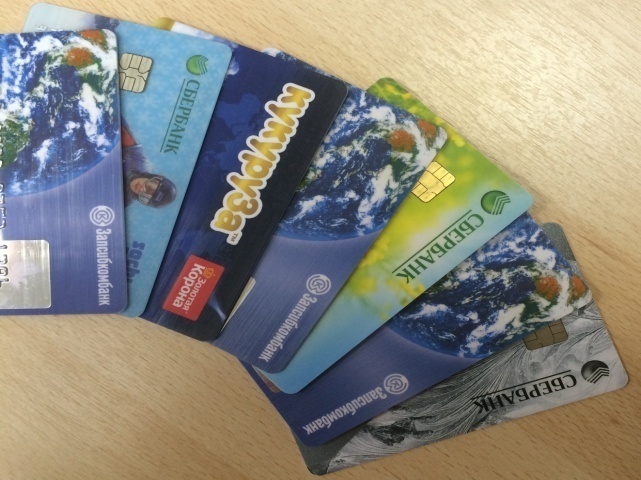 По предварительным данным, в 2017 году рост среднемесячной заработной платы по району достигнет 103% и составит 19560,0 руб. В прогнозные 2018-2020 годы, рост данного показателя по сравнению с темпами роста прошлых лет составит от 103% или среднемесячная зарплата составит 20150 – 21370 руб.Численность пенсионеров, состоящих на учете  в системе Пенсионного фонда на 01.01.2017, составила 15172 чел., что на 7 чел. больше, чем на 01.01.2016.  В прогнозируемом периоде численность пенсионеров также будет увеличиваться. Социальные пенсии индексируются ежегодно с учетом темпов роста прожиточного минимума пенсионера в Российской Федерации за прошедший год. Средний размер назначенных пенсий  пенсионеров, состоящих на учете в отделениях Пенсионного фонда РФ, в Кетовском районе составил в 2017 году 8921 руб., что на 3,7% ниже чем средний размер пенсий по области. Розничная торговляПо состоянию на 31.12.2016 общая площадь торговых объектов составляла 17,6 тыс. м2, из них:- продовольственных - 98 объектов, торговая площадь – 6,4 тыс. м2.,- непродовольственных – 93 объекта, торговая площадь – 9,4 тыс. м2.,- смешанных – 71 объектов, торговая площадь – 1,8 тыс. м2.Обеспеченность населения района площадями торговых объектов составляет лишь 94,4 %. На 1000 жителей приходится 285,6  кв. метров (при норме 302,7 кв. метров). В 2016 году розничный товарооборот составлял 3095,3 млн. руб. или 93,0% к уровню 2015 года (с учётом индекса дефлятора 107,7). По оценке в 2017 году розничный товарооборот составит 3163,4 млн. руб. или 98,1% к уровню 2016 года (с учётом индекса дефлятора 104,1).При разработке прогноза основополагающей в расчете данного показателя стала, прежде всего, нестабильная экономическая ситуация в стране. Медленный рост доходов населения и рост инфляции приведет к снижению покупательного спроса населения и, как следствие, к замедлению темпов роста товарооборота, и все же, согласно прогнозным данным предприятий – динамика оборота торговли останется положительной.Прогнозируемые темпы роста оборота розничной торговли на период 2018-2020 годы составляют 100,0-102,2%% (с учётом индексов дефляторов  104,1-103,8), или 3293,14 – 3554,9,0 млн. руб. соответственно. В прогнозном периоде на развитие потребительского рынка товаров и услуг по-прежнему основное влияние будут оказывать инфляционные процессы, реальные денежные доходы населения, а также замедление роста потребительского кредитования. График 5Инвестиции В экономику района за 2016 год было инвестировано 1260,8 млн. руб. По оценке, объем инвестиций в основой капитал за счет всех источников финансирования в 2017 году составит 1300,0 млн. руб. В прогнозном периоде планируется направить в основной капитал 1400,3 млн. руб. в 2018 г., 1500,0 млн. руб. в 2019 г. и 1600,0 млн. руб. – в 2020 г.   График 6Инвестиции в основной капиталТаблица 2Структура инвестиций в развитие района.(млн.руб.)* Данные будут уточнены после утверждения районного бюджета на 2018-2020 годы Удельный  вес инвестиций в жилищное строительство составлял  в 2016 г. 47,8% от общего объема инвестиций, по оценке, в 2017 году он составит 41,4%. В прогнозном периоде  ожидается данный показатель  от 26,4% до 32,7%. По другим отраслям экономики района в прогнозном периоде доля инвестиций возрастет от 58,6% в 2017 году, до 67,3% в 2020 году.  График 7Структура источников  финансирования капиталовложений 	Бюджетные средства, как источники инвестиций, в 2016 г. составляли 9,6% к общему объему капиталовложений, по оценке в 2017 году – 5,4%, в прогнозном периоде 5,1% в 2018 году, 4,8% в 2019 году и 4,6% в 2020 году. Бюджетные инвестиции традиционно будут направлены на строительство и модернизацию объектов социальной сферы. Основным источником финансирования будут служить собственные и привлечённые средства предприятий, доля которых в общем объеме инвестиций составит 95%.Объем работ, выполненных по виду деятельности «строительство», за  2016 год на территории района  составил 470,3 млн. руб., или 80% к соответствующему периоду 2015 года в сопоставимых ценах.Проводилась работа по газификации населённых пунктов. На 1 января 2017 года  газифицировано 14230 абонента, в том числе в 2016 году -1006 абонента, 41 населённый пункт из 76, что составляет 68,1% от общего количества домовладений  района. - завершено  строительство сети газораспределения  в с. Бараба (10,6 км.) д. Лаптево  (6,5 км.), в настоящее время идёт подготовка к пуску газа;- в стадии завершения находится проектно-сметная документация на строительство разводящих газовых сетей с. Темляково, д. Новая Затобольная; -в стадии завершения проектирование строительства сетей газораспределения в с. Пименовка, с. Чесноки, с. Сычево, д. Логоушка, п. Логовушка.           Мероприятия по реализации приоритетного проекта «Формирование современной городской среды» на территории Кетовского района в 2017 году завершены. Всего в рамках данной программы благоустроено 3 дворовых территории и муниципальная общественная территория.        Общий объем финансирования программы с учетом бюджета Кетовского района предусматривает 10,9 млн. руб.	В 2016 году введено в эксплуатацию 55,9 тыс. кв.м. жилья или 180% от 115%  к итогам 2015 года. Жителями района получено 60 ипотечных кредита на приобретение и строительство жилья. Для обеспечения жильем детей-сирот приобретено 39 квартир на сумму более 39 млн. руб. До конца 2017 года планируется приобрести еще 27 квартир для детей-сирот.	За январь-август  2017 года введено в эксплуатацию 14,3 тыс. кв.м. жилья или 50 % к аналогичному периоду 2016 года.В прогнозируемом периоде ввод жилья составит от 35000 м2 до 36500 м2.Социально-экономическое развитие Кетовского района в прогнозируемом периоде 2017 – 2019 гг. будет происходить под влиянием внешних факторов при сложной ситуации в стране с учетом конкурентоспособности территории, а также целенаправленной региональной политики органов государственной власти и усилий органов местного самоуправления, вследствие чего выбран сдержанный прогноз развития района.Начальник отдела экономики, торговли, труда и инвестиций Администрации Кетовского района                                          В.А. СтарыгинаКирющенко Эльмира МаратовнаТелегина Светлана Валерьевна2016г.-отчет2017г.-оценка2018г.-прогноз2019г.-прогноз2020г.-прогнозВсего занятого в экономике2135021400215002160021700в том числе:Среднесписочная численность, работающих на предприятиях района:1455814472145201455014580Крупные и средние предприятия94639407943894589477Малые предприятия50955065508250925103Лица занятые индивидуальным трудом и по найму у отдельных граждан67926928698070507120Экономически активное население2252222550226002265022700Наименование отраслей2015 г.отчёт2016 г.отчет2017 г.оценка2018 г.прогноз2019 г.прогноз2020 г.прогнозИнвестиции - всего1290,11260,81300,01400,3*1500,0*1600,0*в том  числе:Жилищное строительство582,7602,8538,2369,7451,5523,2% от общего объема инвестиций 45,247,841,426,430,132,7